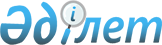 О внесении изменений в решение Таразского городского маслихата от 18 апреля 2016 года №2-4 "Об утверждении Правил оказания социальной помощи, установления размеров и определения перечня отдельных категорий нуждающихся граждан по городу Тараз"
					
			Утративший силу
			
			
		
					Решение Таразского городского маслихата Жамбылской области от 22 февраля 2017 года №15-4. Зарегистрировано Департаментом юстиции Жамбылской области 6 марта 2017 года № 3337. Утратило силу решением Таразского городского маслихата Жамбылской области от 28 ноября 2017 года № 25-4
      Сноска. Утратило силу решением Таразского городского маслихата Жамбылской области от 28.11.2017 № 25-4 (вводится в действие по истечении 10 календарных дней после дня его первого официального опубликования).

      Примечание РЦПИ. 

      В тексте документа сохранена пунктуация и орфография оригинала.
      В соответствии с Законом Республики Казахстан от 23 января 2001 года "О местном государственном управлении и самоуправлении в Республике Казахстан" и Постановлением Правительства Республики Казахстан от 21 мая 2013 года № 504 "Об утверждении Типовых правил оказания социальной помощи, установления размеров и определения перечня отдельных категорий нуждающихся граждан" Таразский городской маслихат РЕШИЛ:
      1. Внести изменения в решение Таразского городского маслихата от 18 апреля 2016 года № 2-4 "Об утверждении Правил оказания социальной помощи, установления размеров и определения перечня отдельных категорий нуждающихся граждан по городу Тараз" (зарегистрировано в Реестре государственной регистрации нормативных правовых актов за № 3054, опубликовано 11 мая 2016 года в газете "Жамбыл Тараз" № 19) следующие изменения:
      Слова "5,8 месячных расчетных показателей" заменить словами "одного прожиточного минимума" в пункте 10 Правил оказания социальной помощи, установления размеров и определения перечня отдельных категорий нуждающихся граждан по городу Тараз утвержденных указанным решением.
      2. Контроль за исполнением настоящего решения возложить на постоянную комиссию Таразского городского маслихата по образованию, здравоохранению, культуре, молодежной политике и социальной сфере. 
      3. Настоящее решение вступает в силу со дня его государственной регистрации в органах юстиции и вводится в действие по истечении десяти календарных дней после дня его первого официального опубликования.
					© 2012. РГП на ПХВ «Институт законодательства и правовой информации Республики Казахстан» Министерства юстиции Республики Казахстан
				
      Председатель сессии

 Исполняющий обязанности секретаря

      Таразского городского

 Таразского

      маслихата

 городского маслихата

      Ж. Буркитбаева 

Г. Мадимаров
